St. Patrick’s Neigh Show Shirt Order FormOrder Deadline February 22, 2019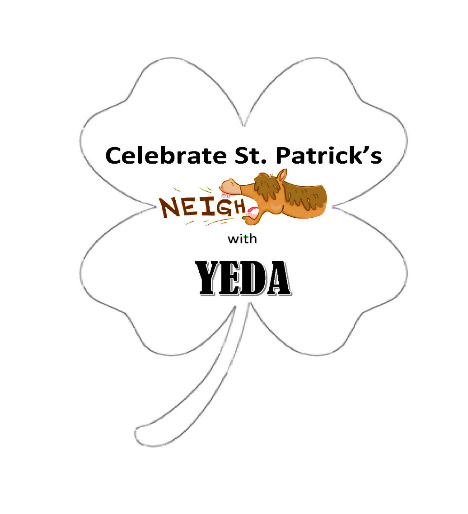 All Shirts are unisex – Shirt color under graphic is GREEN; Graphic on front/middleSize Options: Youth – Small, Medium, Large or Extra Large       Adults – Small, Medium, Large, Extra Large, 2X Large, 3X Large Prices: T-Shirt $15     Sweatshirt/Hoodie    $30     Add $2 for 2XL and $3 for 3XLMake check out to Southern Ohio Equestrian Team You can mail your check and order form to Lisa Campbell – 6481 St. Rt. 125 Georgetown, Ohio 45121NameContact NumberContact NumberTeam NameT-ShirtQuantitySizeHoodie QuantitySizeCOSTCOST$18$35Total Number OrderedTotal Number OrderedAdd $2 for 2XL or $3 for 3XLAdd $2 for 2XL or $3 for 3XLTotal CostTotal Cost